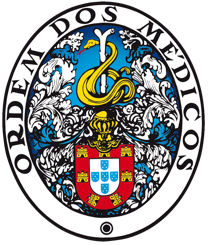 RequerimentoAdmissão por consenso na Competência em Ecografia Obstétrica DiferenciadaPrazo de candidatura até 30.06.2021Exma. Direção da Comissão Instaladora da Competência em Ecografia Obstétrica Diferenciada______________________________________________________, médico/a com a cédula profissional n.º _______, nascido/a em ___/___/____, inscrito/a no Colégio da Especialidade de _________________________ desde ___/___/____, com domicílio profissional em ______________________________________________________, telefone ______________, e-mail ___________________________, vem  requerer a V. Exas. a admissão por consenso à competência em Ecografia Obstétrica Diferenciada Nível 		, ao abrigo dos critérios de admissão em vigor._______________ , ____________Pede deferimento,Assinatura  	____________________________________________________________ANEXACurriculum Vitae sumário, relativo apenas e só à atividade relacionada com a Ecografia Obstétrica Diferenciada – Nível 1 e/ou Nível 2